                                                                     Р Е Ш Е Н И Е                                               от  28.03. года                                    с. Калинино                           №  5Об утверждении положения о территориальном общественном самоуправлении на территории муниципального образования Калининский сельсоветВ соответствии со ст. 27 Федерального закона "Об общих принципах организации местного самоуправления в Российской Федерации" от 06.10.2003 N 131-ФЗ, статьями 22, 23 Устава муниципального образования Калининский сельсовет Совет депутатов решил:Утвердить Положение о территориальном общественном самоуправлении на территории муниципального образования Калининский сельсовет (прилагается). Администрации муниципального образования Калининский сельсовет разработать план мероприятий по созданию органов территориального общественного самоуправления на территории муниципального образования Калининский сельсовет.3.	Настоящее решение вступает в силу со дня официального опубликования в газете «Усть – Абаканские известия».Глава муниципального образованияКалининский сельсовет                                                                                    А.И. ДеминПриложениек решению  Совета депутатовМО Калининский сельсоветот 28.03.2011 г. № 5ПОЛОЖЕНИЕО ТЕРРИТОРИАЛЬНОМ ОБЩЕСТВЕННОМ                                           САМОУПРАВЛЕНИИ НА ТЕРРИТОРИИ                     МУНИЦИПАЛЬНОГО ОБРАЗОВАНИЯ                                          КАЛИНИНСКИЙ СЕЛЬСОВЕТ1. Общие положения1.1.	Настоящее Положение в соответствии с Конституцией Российской Федерации, Федеральным законом "Об общих принципах организации местного самоуправления в Российской Федерации" и Уставом МО Калининский сельсовет устанавливает порядок организации и осуществления территориального общественного самоуправления, условия и порядок
выделения ему необходимых средств из бюджета МО Калининский сельсовет, порядок регистрации Устава территориального общественного самоуправления.Под территориальным общественным самоуправлением понимается самоорганизация граждан по месту их жительства на части территории Муниципального образования Калининский сельсовет для самостоятельного и под свою ответственность осуществления собственных инициатив по вопросам местного значения.Территориальное общественное самоуправление в муниципальном образовании Калининский сельсовет осуществляется непосредственно населением посредством проведения собраний и конференций граждан, а также посредством создания органов территориального общественного самоуправления.1.4.	В осуществлении территориального общественного самоуправления могут принимать участие граждане, проживающие на соответствующей территории, достигшие 16-летнего возраста.1.5.	Территориальное общественное самоуправление осуществляется на принципах:законности;свободного волеизъявления граждан;защиты прав и законных интересов населения по месту жительства;гласности и учета общественного мнения;участия граждан в осуществлении собственных инициатив в вопросах местного значения через собрания и конференции граждан, а также через органы территориального общественного самоуправления;сочетания интересов населения отдельной территории, на которой осуществляется территориальное общественное самоуправление, и интересов всего населения муниципального образования;-	выборности, подотчетности и подконтрольности органов территориального
общественного самоуправления населению соответствующей территории.2. Порядок установления территории,на которой осуществляется территориальноеобщественное самоуправление2.1.	Территориальное общественное самоуправление может осуществляться в
пределах следующих территорий проживания граждан: сельский населенный пункт; многоквартирный жилой дом; группа жилых домов; жилой микрорайон; иные территории проживания граждан.2.2.	Границы территории, на которой осуществляется территориальное общественное самоуправление, устанавливаются  Советом депутатов МО Калининский сельсовет по предложению населения, проживающего на данной территории, с учетом особенностей территории.2.3.	Обязательными условиями создания территориального общественного
самоуправления на определенной территории являются:а)	границы территории, на которой осуществляется территориальное общественное самоуправление, не могут выходить за границы территории МО Калининский сельсовет;б)	на одной территории МО Калининский сельсовет может быть создан только один орган территориального общественного самоуправленияв) неразрывность территории, на которой осуществляется территориальное общественное самоуправление, если в его состав входит более одного многоквартирного жилого дома.2.4.	Заявление об установлении границ территории деятельности территориального общественного самоуправления подписывается инициативной группой жителей численностью не менее одной трети граждан, проживающих на соответствующей территории и достигших шестнадцатилетнего возраста. Заявление должно содержать сведения о фамилии, имени, отчестве, адресе места жительства, паспортных данных подписавшихся.2.5.	Подписанное инициативной группой жителей заявление, а также пакет
документов по данному вопросу: описание границ территории и схема территории, на которой планируется территориальное общественное самоуправление; справка о
численности населения, проживающего на соответствующей территории и достигшего 16-летнего возраста, направляются в Совет депутатов МО Калининский сельсовет для принятия  решения об установлении границ территории территориального общественного самоуправления.3. Порядок организации и осуществления территориального общественного самоуправления3.1.	В случа, если Совет депутатов МО Калининский сельсовет установил границы территории для осуществления территориального общественного самоуправления, инициативная группа жителей созывает собрание, конференцию граждан по вопросу организации территориального общественного самоуправления, избрания постоянно
действующего органа территориального общественного самоуправления.3.2.	Инициативная группа жителей не менее чем за 2 недели до проведения собрания,
конференции граждан извещает граждан, проживающих на соответствующей территории,
Совет депутатов МО Калининский сельсовет, Администрацию МО Калининский сельсовет о времени и месте проведения собрания, конференции граждан и вопросах, выносимых на обсуждение.Подготовку и проведение собрания, конференции граждан по вопросу организации территориального общественного самоуправления, избрания органа территориального общественного самоуправления осуществляет инициативная группа жителей с участием должностных лиц местного самоуправления и органов местного самоуправления  МО Калининский сельсовет депутатов соответствующего избирательного округа.При численности граждан, проживающих на территории учреждаемого территориального общественного самоуправления и достигших 16-летнего возраста, менее 300 человек - проводится собрание граждан. При численности граждан, проживающих на территории учреждаемого территориального общественного самоуправления и достигших 16-летнего возраста, от 300 и более человек - проводится конференция граждан.3.5.	Норма представительства по выборам делегатов на конференцию граждан при количестве граждан, проживающих на территории учреждаемого территориального общественного самоуправления и достигших 16-летнего возраста, составляет:а)	от 500 до 2000 человек - 1 делегат от 20 граждан;б)	от 2000 до 3000 человек - 1 делегат от 30 граждан;в)	от 3000 до 5000 человек - 1 делегат от 50 граждан;г)	от 5000 человек до 10000 человек - 1 делегат от 100 граждан;д)	свыше 10000 человек - 1 делегат от 150 граждан.3.6.	Делегаты на конференцию граждан избираются на собраниях граждан 
путем сбора подписей.3.7.	Инициаторы созыва собрания, конференции граждан:организуют проведение собраний или сбор подписей по выдвижению делегатов на конференцию граждан;готовят проекты повестки собрания, конференции граждан и регламента работы;готовят проект устава территориального общественного самоуправления;-	проводят регистрацию граждан или делегатов, прибывших на собрание,
конференцию граждан, учет выписок из протокола, подписных листов.3.8.	Для ведения собрания, конференции граждан избираются председатель и
секретарь, счетная комиссия из числа участников собрания, делегатов конференции
граждан.До начала обсуждения вопросов, вынесенных на рассмотрение собрания, конференции граждан, утверждается повестка и регламент работы собрания, конференции граждан.3.9.	На собраниях, конференциях граждан ведется протокол, в котором указываются дата и место проведения собрания, конференции граждан, общее число жителей, на соответствующей территории и достигших 16-летнего возраста,
количество присутствующих, повестка собрания, конференции граждан, содержание, принятые решения.Протокол подписывается председателем и секретарем собрания, конференции граждан. В случае избрания в процессе работы собрания, конференции граждан счетной комиссии к общему протоколу прикладываются протоколы указанной комиссии.К протоколу конференции граждан прикладываются протоколы собраний, подписные листы, подтверждающие полномочия делегатов на конференции, и лист регистрации участников собрания, конференции с указанием адреса места жительства и паспортных данных.3.10.	Решения собраний, конференций граждан принимаются в порядке,
определенном Уставом территориального общественного самоуправления.3.11.	Последующие собрания, конференции граждан в рамках осуществления
территориального общественного самоуправления созываются органом территориального самоуправления в порядке, установленном Уставом территориального общественного самоуправления, с учетом требований п. 3.4 - 3.6, 3.9 настоящего Положения.3.12.	Собрание граждан по вопросам организации и осуществления
территориального общественного самоуправления считается правомочным, если в нем принимают участие не менее половины жителей соответствующей территории, достигших шестнадцатилетнего возраста.Конференция граждан по вопросам организации и осуществления территориального общественного самоуправления считается правомочной, если в ней принимают участие не менее двух третей избранных на собраниях граждан делегатов, представляющих не менее половины жителей соответствующей территории, достигших шестнадцатилетнего возраста.3.13.	К исключительным полномочиям собрания, конференции граждан,
осуществляющих территориальное общественное самоуправление, относятся:1)	установление структуры органов территориального общественного
самоуправления;принятие Устава территориального общественного самоуправления, внесение в него изменений и дополнений;избрание органов территориального общественного самоуправления;4)	определение основных направлений деятельности территориального
общественного самоуправления;5)	утверждение сметы доходов и расходов территориального общественного
6) рассмотрение и утверждение отчетов о деятельности органов территориального общественного самоуправления.4. Порядок регистрации Устава территориального общественного самоуправления4.1.	Территориальное общественное самоуправление считается учрежденным с момента регистрации Устава территориального общественного самоуправления в
Администрации МО Калининский сельсовет  (далее - Регистрирующий орган).4.2.	В Уставе территориального общественного самоуправления устанавливаются:1)	территория, на которой оно осуществляется;цели, задачи, формы и основные направления деятельности территориального общественного самоуправления;порядок формирования, прекращения полномочий, права и обязанности, срок полномочий органов территориального общественного самоуправления;порядок принятия решений;порядок приобретения имущества, а также порядок пользования и распоряжения указанным имуществом и финансовыми средствами;6)	порядок прекращения осуществления территориального общественного
самоуправления.4.3.	Изменения и дополнения в Устав территориального общественного
самоуправления подлежат принятию собранием, конференцией граждан и регистрации в порядке, предусмотренном настоящим Положением для регистрации Уставов территориального общественного самоуправления, с изъятиями, предусмотренными
настоящим пунктом.Для регистрации внесенных в Устав территориального общественного самоуправления изменений и дополнений в Регистрирующий орган представляются следующие документы:протокол собрания, конференции граждан, содержащий решение о внесении изменений и дополнений в Устав территориального общественного самоуправления;два экземпляра Устава территориального общественного самоуправления с внесенными в него изменениями и дополнениями.4.4.	Для регистрации Устава территориального общественного самоуправления в Регистрирующий орган представляются следующие документы:-	протокол собрания, конференции граждан, содержащий решение об организации территориального общественного самоуправления и принятии Устава территориального
общественного самоуправления (со всеми приложениями, указанными в п. 3.9 настоящего Положения);два экземпляра принятого собранием, конференцией граждан Устава территориального общественного самоуправления, один из которых остается в Администрации МО Калининский сельсовет. Экземпляры Устава территориального общественного самоуправления должны быть прошнурованы и иметь пронумерованные страницы;-	решение Совета депутатов МО Калининский сельсовет (или его копия) об
установлении границ территории, на которой осуществляется территориальное
общественное самоуправление.4.5.	Территориальное общественное самоуправление в соответствии с его Уставом может являться юридическим лицом и подлежит государственной регистрации в организационно-правовой форме некоммерческой организации в порядке, установленном законодательством.5. Органы территориального общественного самоуправленияОрганы территориального общественного самоуправления в период между собраниями и конференциями граждан осуществляют полномочия территориального общественного самоуправления.Органы территориального общественного самоуправления избираются на собраниях или конференциях граждан, проживающих на соответствующей территории, на срок, предусмотренный Уставом территориального общественного самоуправления.5.3.	Органы территориального общественного самоуправления:1)	представляют интересы населения, проживающего на соответствующей
территории;2)	обеспечивают исполнение решений, принятых на собраниях и конференциях граждан;3)	могут осуществлять хозяйственную деятельность по благоустройству территории, иную хозяйственную деятельность, направленную на удовлетворение социально-бытовых потребностей граждан, проживающих на соответствующей территории, как за счет средств указанных граждан, так и на основании договора между органами территориального общественного самоуправления и органами местного самоуправления с использованием средств бюджета МО Калининский сельсовет;4)	вправе вносить в органы местного самоуправления проекты муниципальных правовых актов, подлежащие обязательному рассмотрению теми органами и должностными лицами местного самоуправления, к компетенции которых отнесено принятие указанных актов.5.4.	Если количество жителей территориального общественного самоуправления составляет не менее четырех тысяч человек, то руководитель органа территориального общественного самоуправления, избранный на собрании, конференции граждан, осуществляет свою деятельность на постоянной основе. Трудовой договор с руководителем территориального общественного самоуправления заключается с главой МО Калининского сельсовет.5.5.	Денежное содержание руководителя территориального общественного
самоуправления состоит из должностного оклада, надбавок к должностному окладу за выслугу лет, за сложность, напряженность и специальный режим работы, районного коэффициента, материальной помощи, премии по результатам работы. Заработная плата выплачивается за счет средств бюджета МО Калининский сельсовет.5.6.	На руководителя органа территориального общественного самоуправления распространяются гарантии и компенсации, предусмотренные для муниципальных служащих, предоставляется ежегодный оплачиваемый отпуск (основной в размере 30 календарных дней и дополнительный отпуск в размере 14 календарных дней).5.7.	Органы территориального общественного самоуправления могут объединяться в союзы (ассоциации).Органы территориального общественного самоуправления вправе создавать координационные и совещательные органы в пределах своих полномочий.6. Порядок и условия выделения средствбюджета муниципального образования Калининский сельсовет для осуществлениятерриториального общественного самоуправления6.1. Территориальному общественному самоуправлению для осуществления своей деятельности могут выделяться средства бюджета МО Калининский сельсовет.Средства бюджета МО Калининский сельсовет могут выделяться на осуществление хозяйственной деятельности по содержанию жилищного фонда, благоустройству территории, иной хозяйственной деятельности, направленной на удовлетворение социально-бытовых     потребностей     граждан,     проживающих    на соответствующейтерритории, в том числе на оплату расходов органов территориального общественного самоуправления в порядке, определяемом администрацией муниципального образования Калининский сельсовет.6.2.	Администрация МО Калининский сельсовет  устанавливает порядок и условия осуществления контроля за целевым и эффективным использованием органами территориального общественного самоуправления выделенных средств из бюджета поселения.6.3.	Органы территориального общественного самоуправления представляют отчеты об использовании средств бюджета МО Калининский сельсовет в порядке и сроки, установленные бюджетным законодательством.6.4.	Органы территориального общественного самоуправления несут
ответственность за нецелевое и неэффективное использование средств бюджета МО Калининский сельсовет в порядке, предусмотренном действующим законодательством.7. Взаимоотношения органовтерриториального общественного самоуправленияс органами местного самоуправления МО Калининский сельсовет7.1.	Должностные лица местного самоуправления и органы местного
самоуправления МО Калининский сельсовет:оказывают содействие гражданам, проживающим на соответствующей территории, в осуществлении территориального общественного самоуправления;оказывают организационную и методическую помощь при проведении собраний, конференций граждан, создании органов территориального общественного самоуправления;оказывают содействие в выполнении решений собраний, конференций граждан, органов территориального общественного самоуправления;-	осуществляют контроль за использованием территориальным общественным самоуправлением выделенных средств бюджета муниципального образования Калининский сельсовет;-	осуществляют иные полномочия по взаимодействию с органами территориального общественного самоуправления в соответствии с действующим законодательством,
Уставом МО Калининский сельсовет и настоящим Положением.7.2.	Предложения собраний, конференций граждан, органов территориального
общественного самоуправления, принятые ими в пределах своих полномочий, подлежат обязательному рассмотрению теми должностными лицами местного самоуправления и органами местного самоуправления МО Калининский сельсовет, кому они адресованы.7.3.	Органы территориального общественного самоуправления несут
ответственность за нарушение ими действующего законодательства, настоящего
Положения и иных муниципальных правовых актов МО Калининский сельсовет, Устава территориального общественного самоуправления.Решения собраний, конференций граждан, решения и действия органов территориального общественного самоуправления могут быть обжалованы в суд в порядке, установленном действующим законодательством.8. Переходные положения8.1. Полномочия органов территориального общественного самоуправления, избранных до вступления настоящего Положения в силу, истекают после окончания срока полномочий, на который они были избраны.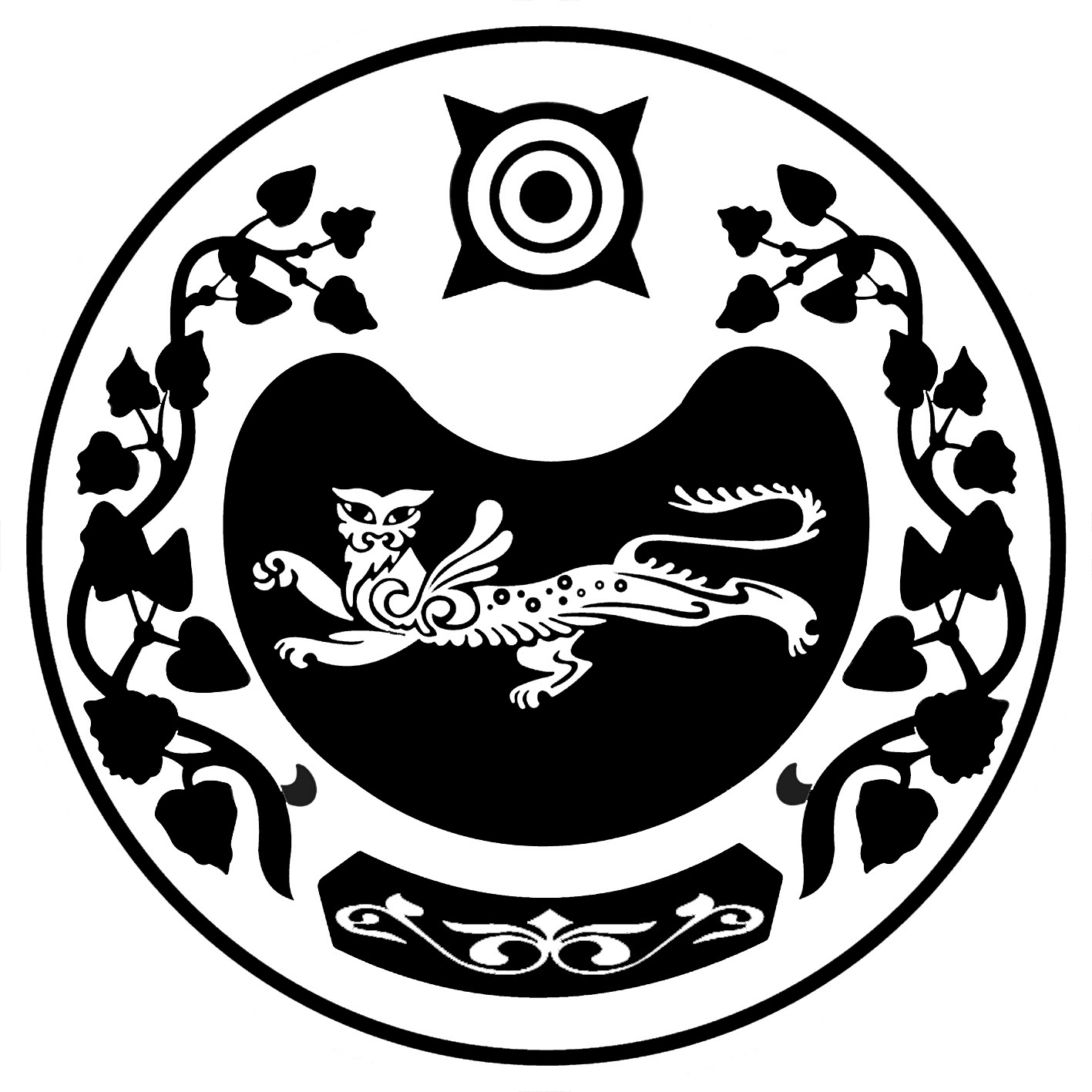 СОВЕТ ДЕПУТАТОВ МУНИЦИПАЛЬНОГО ОБРАЗОВАНИЯКАЛИНИНСКИЙ  СЕЛЬСОВЕТ